Протокол вскрытия конвертов с заявками на участие в тендере, представленными потенциальными поставщиками для участия в тендере по закупу медицинского изделия «Шовные материалы».Время -11.00 ч. В соответствии с приказом НАО «Казахский национальный медицинский университет имени С.Д. Асфендиярова» от 26.05.2020 года за № 257 «Об утверждении тендерной документации и тендерной комиссии» в составе:провела процедуру вскрытия конвертов с заявками потенциальных поставщиков на участие в тендере по закупу медицинского изделия «Шовные материалы»  16 июня 2020 года  в 11 часов 00 минут в здании  корпус №1 (здание – Ректорат), № 211 кабинет  расположенного по адресу: г. Алматы, ул. Толе би, 94. До истечения окончательного срока предоставления заявок на участие в тендере и в момент вскрытия конвертов, отзывы, изменения и дополнения заявок на участие в тендере потенциальными поставщиками не производилось.Тендерные заявки после окончательного срока их представления не поступали.При вскрытии конвертов с тендерными заявками присутствовали следующие потенциальные  поставщики либо их уполномоченные представители: ТОО «Фармакс-2» ТОО «Genta Med».      Следующие потенциальные поставщики, представили тендерные заявки до истечения окончательного срока предоставления заявок на участие в тендере: Предоставленные заявки вскрыты и содержат следующие документы, которые оглашены всем присутствующим при вскрытии заявок на участие в тендере:Товарищества с ограниченной ответственностью «Dana Estrella»2.    Товарищества с ограниченной ответственностью «Galamat Integra»3.    Товарищества с ограниченной ответственностью «INNOVO»4.    Товарищества с ограниченной ответственностью «Эль-Фарм»5.    Товарищества с ограниченной ответственностью «JS Consulting»6.    Товарищества с ограниченной ответственностью «ФАРМАКС-27.    Товарищества с ограниченной ответственностью «RuMa Farm»8.    Товарищества с ограниченной ответственностью «GentaMed»Тендерная комиссия подводит итоги тендера в течение 10 календарных дней со дня вскрытия конвертов с тендерными заявками путем оформления протокола об итогах тендера.Тендерные заявки не отзывались, изменения не вносились.Председатель тендерной комиссии       _______________                              Сенбеков М.Т.Заместитель председателя тендерной комиссии                                ______________                                 Тажиев Е.Б.Член тендерной комиссии                      ______________                                 Утегенов А.К.Член тендерной комиссии                       _____________                                   Адилова Б.А.Член тендерной комиссии                     ______________                                    Ахмет А. Н.  Секретарь тендерной комиссии     _______________                                       Айдарова А.О.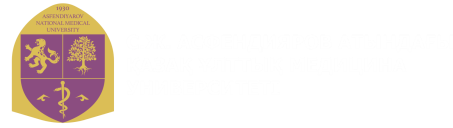 "С.Д. Асфендияров атындағы Қазақ ұлттық медицина университеті" Коммерциялық емес акционерлік қоғамы
Некоммерческое акционерное общество "Казахский национальный медицинский университет имени С.Д. Асфендиярова"16 июня 2020 года                                       город АлматыПредседатель тендерной   комиссии:Сенбеков М.Т.Исполнительный проректорЗаместитель председателя                           тендерной комиссии:Тажиев Е.Б.Руководитель университетской клиникиЧлены тендерной комиссии:Секретарь тендерной комиссии:                  Утегенов А.К.Адилова Б.А.Ахмет А. Н.Айдарова А.О.Руководитель департамента экономики и финансовРуководителя отдела лекарственного обеспеченияЮрист юридического управленияГлавный специалист УГЗ№Наименование потенциальных поставщиковАдрес местонахожденияпотенциальных поставщиковДата и время предоставления тендерных заявок1ТОО «Dana Estrella» г. Алматы, ул. Гоголя, 89 А., офис 10111.06.2020 г., 11 часов 23 мин2ТОО « Galamat Integra»г. Нур-Султан р-н Есиль, проспект Мангилик Ел, здание 20/212.06.2020г.,  15часов 03 мин3ТОО «INNOVO»г. Алматы, ул. Докучаева 12/112.06.2020г.,  15часов 33 мин4ТОО «Эль-Фарм»г. Алматы, проспект Райымбек, дом 496,1012.06.2020г.,  15часов 37 мин5ТОО «JS Consulting»г. Алматы, мкр. Мамыр-4, дом 308/3715.06.2020г.,  11 часов 33 мин6ТОО «ФАРМАКС-2»г. Костанай, пр. Аль-Фараби, д. 111 А, каб 33215.06.2020г.,  14 часов 10 мин7ТОО «RuMa Farm»г. Алматы, ул. Варламова, д. 33 кв.18015.06.2020г.,  14 часов 30 мин8ТОО «Genta Med»г. Алматы, пр. Райымбек, дом 348/116.06.2020г., 08 часов 20 мин№Наименование документаКраткое содержаниеОригинал, Копия, Нотариально заверенная копия1Заявка на участие в тендер 11.06.2020ЗаявкаОригинал2Справка  о государственной перерегистрации от 23.12.2016Справка  о государственной перерегистрацииКопия3Cправка о государственной перерегистрации с портала http://egov.kz 02.06.2020Электронная справка о государственной перерегистрации с портала http://egov.kzКопия4Устав	21.12.2016Устав ТОО Копия5Письмо 11.06.2020Подтверждение о наличии опыта работы на рынке закупаемых товаровОригинал6Государственная лицензия  на фармацевтическую деятельность,  с приложением	№ 18006371 от 30.03.2018Государственная лицензия  на фармацевтическую деятельность,  с приложениемКопия7Государственная лицензия  на занятие медицинской деятельностью №0016034 от 28.01.2011Государственная лицензия  на занятие медицинской деятельностьюКопия8Талон о приеме уведомления об изменении	KZ61UCA00001756от 07.12.2015 KZ80UBW00001621от 07.12.2015Талоны и Уведомления о начале или прекращении осуществления деятельности или определенных действий;Копия9Сведении об отсутствии налоговой задолженности 	30.05.2020Подтверждение об отсутствии просроченной задолженностиКопия10Справки с банка АО «Евразийский банк»	Ф06-007/5937 от 01.06.2020Подтверждение об отсутствии просроченной задолженностиОригинал11Справки с банка АО «АТФ Банк» 64/5728 от 01.06.2020Подтверждение об отсутствии просроченной задолженностиОригинал12Справки с банка АО «Народный Банк Казахстана» 23-03-90/331 от 02.06.2020Подтверждение об отсутствии просроченной задолженностиОригинал13Сведения о квалификации 11.06.2020Сведения о квалификацииОригинал14Таблицы цен	11.06.2020Таблицы цен №3,10,11,13Оригинал15Письмо	11.06.2020О предлагаемых сопутствующих услугахОригинал16Письмо-гарантия о соблюдении режима «Холодовой цепи»	11.06.2020Письмо-гарантия о соблюдении режима «Холодовой цепи»Оригинал17Письмо о соответствии главе 3 пункта 13 правил, установленных постановлением правительства Республики Казахстан от 30 октября 2009 № 1729	11.06.2020Письмо о соответствии главе 3 пункта 13 правил, установленных постановлением правительства Республики Казахстан от 30 октября 2009 № 1729Оригинал18Письмо об отсутствии аффилированности	11.06.2020Письмо об отсутствии аффилированностиОригинал19Письмо о согласии на расторжение договора закупа	11.06.2020Письмо о согласии на расторжение договора закупаОригинал20Сертификат надлежащей дистрибьюторской практики GDP	№122 от 12.09.2019Сертификат надлежащей дистрибьюторской практики GDPКопия21Договор об аренде складского помещения	№ S-02/20 от 26.12.2019Договор  об аренде складского помещенияКопия22Санитарно – эпидемиологическое заключение	27.11.2015Санитарно – эпидемиологическое заключениеКопия23Акт санитарно-эпидемиологического обследования	 18.12.2019Акт санитарно-эпидемиологического обследованияКопия24Письмо о том, что ТОО «Dana Estrella» не состоит в перечне недобросовестных поставщиков	11.06.2020Письмо о том, что ТОО «Dana Estrella» не состоит в перечне недобросовестных поставщиковОригинал25Письмо о том, что ТОО «Dana Estrella» не привлекалось к ответственности за неисполнение или ненадлежащее исполнение по договорам	11.06.2020Письмо о том, что ТОО «Dana Estrella» не привлекалась к ответственности за неисполнение или ненадлежащее исполнение по договорамОригинал26Письмо НАО ГК «Правительство для граждан» о том, что ТОО «Dana Estrella» не подлежит процедуре банкротства и ликвидации	21.01.2020Сведения и ликвидации, а так-же банкротствеКопия27Свидетельство о НДС	Серия 60001 № 0090664Свидетельство о НДСКопия28Решение единственного участника	21.12.2016О назначении директораКопия29Приказа о назначении Директора	№ 114-П от 28.12.2016Приказа о назначении ДиректораКопия30Техническая спецификация 06.05.2020Техническое описаниеОригинал31Регистрационные удостоверения РК-ИМН-5№015422Регистрационные удостоверенияКопия32Регистрационные удостоверения РК-ИМН-5№007845Регистрационные удостоверенияКопия33Регистрационные удостоверения РК-ИМН-5№015421Регистрационные удостоверенияКопия34Письмо- гарантия о соответствии главе 4 пункта 20 правил, установленных постановлением правительства Республики Казахстан от 30 октября 2009 № 1729 11.06.2020Письмо- гарантия о соответствии главе 4 пункта 20 правил, установленных постановлением правительства Республики Казахстан от 30 октября 2009 № 1729Оригинал35Платежное поручение  № 1084 от 04.06.2020№ 1085 от 04.06.2020№ 1086 от 04.06.2020№ 1087 от 04.06.2020Платежное поручение  Оригинал№Наименование документаКраткое содержаниеОригинал, Копия, Нотариально заверенная копия1Заявка на участие в тендере	от  04.06.2020 г.Заявка согласно приложению 4 к тендерной документацииОригинал2Официальное  письмо   от ТОО «Galamat Integra»  подтверждает соответствие поставщика  (Постановление Правительства Республики Казахстан от 30 октября 2009 года № 1729)	№694 от 04.06.2020г.Официальное  письмо   от ТОО «Galamat Integra»  подтверждает соответствие поставщика квалификационным требованиям  (Постановление Правительства Республики Казахстан от 30 октября 2009 года № 1729)Оригинал3Нотариально засвидетельствованная копия генеральной доверенности №01-09/1087 от 19.12.2019г.нотариально засвидетельствованной копии генеральной доверенности на право подписиНотариально заверенная копия4Талон о приеме уведомления о начале (прекращении) осуществления деятельности или определенных действий  вх. рег.№2152 от 05.12.2012гТалон о приеме уведомления о начале (прекращении) осуществления деятельности или определенных действийНотариально заверенная копия5Талон о приеме уведомления о начале (прекращении) осуществления деятельности или определенных действий  вхд. KZ09UCA00012489 от 03.02.2020г.Талон о приеме уведомления о начале (прекращении) осуществления деятельности или определенных действий, сформированное на портале www.elicense.kzЭлектронный документ6Бухгалтерский баланс с пояснительной запиской за 2018 финансовый год  на 31.12.2018гФинансовый отчетОригинал7Письмо от ТОО «Galamat Integra»  содержащий информацию о том, что ТОО «Galamat Integra» не подлежит обязательному аудиту	№698 от 04.06.2020г.Письмо от ТОО «Galamat Integra содержащий информацию о том, что ТОО «Galamat Integra» не подлежит обязательному аудитуОригинал8Справка о государственной регистрации юридического лица №10100411884436 от 27.05.2020гСправка с портала электронного правительства egovЭлектронный документ9Справка о зарегистрированном юридическом лице, филиале или представительстве №10100411883632 от 27.05.2020г.Справка с портала электронного правительства egovЭлектронный документ10Устав, зарегистрированный в ГУ Департамент юстиции города Астаны 	 03.08.2012г.Устава зарегистрированного в ГУ Департамент юстиции города АстаныНотариально заверенная копия11Изменения и дополнения в Устав Товарищества	16.06.2017 г.Изменения и дополнения в Устав ТовариществаНотариально заверенная копия12Изменения и дополнения в Устав Товарищества	20.10.2017 г.Изменения и дополнения в Устав ТовариществаНотариально заверенная копия13Приказ №02-01/006 от 01.04.2014г.  Приказ  №02-01/006 от 01.04.2014г. о назначении на должность директора Товарищества ;Нотариально заверенная копия14Решения №3 ТОО «Galamat Integra» о смене адреса и назначении Генерального директора Товарищества; № 3 от 16.06.2017 г.;Решения №3 ТОО «Galamat Integra» о смене адреса и назначении Генерального директора Товарищества от 16.06.2017 гНотариально заверенная копия15Приказ №02-01/012 от 23.06.2017г.Приказ №02-01/012 от 23.06.2017 г. о вступлении в должность генерального директора Товарищества;Нотариально заверенная копия16Решения №5 ТОО «Galamat Integra» о смене адреса; № 5 от 20.10.2017 г.;Решения №5 ТОО «Galamat Integra» о смене адреса от 20.10.2017 г.;Нотариально заверенная копия17Сведения об отсутствии (наличии) налоговой задолженности налогоплательщика, задолженности по обязательным пенсионным взносам, обязательным профессиональным пенсионным взносам, социальным отчислениям, учет по которым ведется в органах государственных доходов, по состоянию на 27.05.2020г.; №10100411879754 от  27.05.2020гсведения об отсутствии (наличии) налоговой задолженности налогоплательщикаОригинал18Справка Филиала АО «ForteBank» в г.Нур-Султан  на 19.05.2020 г. об отсутствии просроченной задолженности по всем видам обязательств потенциального поставщика, выданной не ранее одного месяца предшествующего дате вскрытия конвертов;	№19-2-4/3894 от 20.05.2020 г.Справка Филиала АО «ForteBank» в г.Нур-Султан  об отсутствии по состоянию на 19.05.2020 г. просроченной задолженности по всем видам обязательств потенциального поставщика, выданной не ранее одного месяца предшествующего дате вскрытия конвертовОригинал19Сведения о наличии и количестве специалистов с указанием их квалификации, стажа работы по специальности; №699 от 04.06.2020г.ФИО, должности, их квалификации и стаж работы по специальностиОригинал20Сведения о квалификации	Приложение 6Объем товаров, поставленных потенциальным поставщикомОригинал21Предлагаемая таблица цен представленной согласно приложению 9 к настоящей тендерной документации;	Краткое описание, стоимость, кол-во и производитель, представленной согласно приложению 9  по лотам  №1,2,4,5,7; к настоящей тендерной документации;Оригинал22Перечень предлагаемых сопутствующие услуг  №700 от 04.06.2020г.Перечень предлагаемых сопутствующих услугОригинал23Акт о проверке склада оптовой реализации изделий медицинского назначения и медицинской техники ТОО «Galamat Integra» на наличие условий хранения и транспортировки ИМН и МТ от 12.02.2018 г.	Акт №18-3-04-05/114 от 12.02.2018г.Акт о проверке склада оптовой реализации изделий медицинского назначения и медицинской техники ТОО «Galamat Integra» на наличие условий хранения и транспортировки ИМН и МТ от 12.02.2018 г.Нотариально заверенная копия24Нотариально засвидетельствованная копия письма от РГУ «Департамент комитета фармации МЗ РК по г.Нур-Султан» №18-2-03-07/047. 	от 18.01.2019гнотариально засвидетельствованная копия письма от РГУ «Департамент комитета фармации МЗ РК по г.Нур-Султан» за №18-2-03-07/047. на запрос ТОО «Galamat Integra» о разъяснении вопроса об необходимости предоставления в тендерной документации акта проверки склада оптовой реализации медицинского изделия в сввязи с изменениями и дополнениями в Предпринимательском Кодексе РК «далее-Кодекс» после изменения от 24.05.2018г;Нотариально заверенная копия25нотариально засвидетельствованная копия письма от МЗ РК «Комитета контроля качества и безопасности товаров и услуг» за №19-11-13/ЗТ-С-2078 от 11.06.2019г., в ответ на обращение касательно требований на наличие Сертификации надлежащей дистрибьюторской практики (GDP) №19-11-13/ЗТ-С-2078 от 11.06.2019гнотариально засвидетельствованная копия письма от МЗ РК «Комитета контроля качества и безопасности товаров и услуг» за №19-11-13/ЗТ-С-2078 от 11.06.2019г., в ответ на обращение касательно требований на наличие Сертификации надлежащей дистрибьюторской практики (GDP)Нотариально заверенная копия26Письмо  об отсутствии аффилированности 	№696 от 04.06.2020г.письмо  об отсутствии аффилированности от ТОО «Galamat Integra» в соответствии с п.9 ПравилОригинал27Письмо  о согласии расторжении договора 	№697 от 04.06.2020г.письмо  о согласии расторжении договора закупа от ТОО «Galamat Integra» в соответствии с п.9 Правил;Оригинал28Договора аренды между "Арендодателем" и "Арендатором"   действующий до 20.12.2022г.	   № 4 от 20.12.2017г.Договора аренды между "Арендодателем" и "Арендатором"   действующий до 20.12.2022г.Нотариально заверенная копия29договора аренды между "Арендодателем" и "Субарендодателем" ТОО "Galamat Integra" действующий до 31.12.2020г.  №10 от 20.12.2019г.договора аренды  от 20.12.2019г., между "Арендодателем" и ТОО "Galamat Integra" действующий до 31.12.2020г., в соответствии с адресом, указанным в уведомлении на занятие реализации медицинского изделия;Нотариально заверенная копия30справки о зарегистрированных правах (обременениях) на недвижимое имущество и его технических характеристиках №10100409712633 от 20.05.2020г.справки о зарегистрированных правах (обременениях) на недвижимое имущество и его технических характеристикахОригинал31Техническая спецификация Техническое описаниеОригинал32Официальное письмо №696 от 04.06.2020г.Официальное письмоОригинал33Регистрационное удостоверение РК-ИМН-5№018903Регистрационные удостоверенияКопия34Платежное поручение  № 661 от  04.06.2020Платежное поручение  Оригинал№Наименование документаКраткое содержаниеОригинал, Копия, Нотариально заверенная копия1Опись прилагаемых документов	без номера от 03.06.2020гопись прилагаемых к тендерной заявке документовОригинал2Талон о приеме уведомления о начале (прекращении) осуществления деятельности или определенных действий  вх. рег. №KZ35UCA00006589Уведомление о начале или прекращении деятельности по оптовой реализации изделий медицинского назначенияЭлектронный документ3Талон о приеме уведомления о начале осуществления деятельности или определенных действий №266  от 16.04.2014го начале осуществления деятельности по оптовой реализации изделий медицинского назначения и медицинской техникиКопия4Справка о государственной регистрации (перерегистрации)юридического лица	от 02.06.2020гсправка дает право осуществлять деятельность соответствии с учредительными документами в рамках законодательства Республики КазахстанЭлектронный документ5Устав	от 08.03.2019гсвод правил, регулирующих организацию и порядок деятельности  ТовариществаКопия6Решение от 07.03.2019гО выступлении единственным участником; Об утверждении Устава; О назначении Директора ТОО «INNOVO»Копия7Приказ от 07.03.2019гО вступлении в должностьКопия8Сведения об отсутствии (наличии) налоговой задолженности налогоплательщика	от 02.06.2020гсправка об отсутствии налоговой задолженности налогоплательщика, задолженности по обязательным пенсионным взносам, социальным отчислениям по Республике Казахстан более чем за три месяцаЭлектронный документ9Справка филиала АО «СБЕРБАНК» 512/46-597	от 03.06.2020гподтверждает отсутствие просроченной задолженности перед банком, длящейся более трех месяцевОригинал10Сведения о квалификации по форме Без номера от 03.06.2020гПодтверждение заявленных изделий медицинского назначения место и дата поставкиОригинал11Таблица цен	03.06.2020гТаблица цен по лотам № 1,10,11Оригинал12Гарантийное письмо №065/20 от 03.06.2020г.Гарантийное письмоОригинал13Гарантийные обязательства  №066/20 от 03.06.2020г.Гарантийные обязательстваОригинал14Гарантийное письмо №067/20 от 03.06.2020г.Гарантийное письмоОригинал15Письмо  о согласии расторжении договора №068/20 от 03.06.2020г.Письмо  о согласии расторжении договораОригинал16Гарантийное письмо №069/20 от 03.06.2020г. Гарантийное письмоОригинал17Копия письма от МЗ РК «Комитета контроля качества и безопасности товаров и услуг» за №21-23,18-12/129 от 09.01.2020г.Копия письма от МЗ РК «Комитета контроля качества и безопасности товаров и услуг»Копия18Договор аренды № AR-004/20 от 01.01.2020г.Договор арендыКопия19Сведения об опытена рынке 	2018-2019гЭл. счета – фактуры  2018-2019гКопия20Техническая спецификация на поставляемые товарыТехническая спецификация на поставляемые товарыОригинал21Регистрационное удостоверение	РК-ИМН-5№014311 от 27.03.2015гРК-ИМН-5№014313 от 27.03.2015гРегистрационное удостоверениеКопия22Доверенность от производителя	29.03.2017гДоверенность дает право на реализацию продукции в тендерахКопия23Документ подтверждающий внесение обеспечения тендерной заявки.	03.06.2020гПлатежное поручение № 71Оригинал№Наименование документаКраткое содержаниеОригинал, Копия, Нотариально заверенная копия1Заявка на участие в тендере №10/20 от 11.06.2020гЗаявка на участие в тендереОригинал2Справка о зарегистрированном юридическом лице №10100376424212 от 10.01.2020 г.О государственной  перерегистрации юридического лицаЭлектронная копия3Устав ТОО «Эль-фарм»	б/н от 28.05.2013Устав ТОО «Эль-фарм»Копия4Талон о приеме уведомления о начале или прекращении осуществления деятельности или определенных действий № KZ68UCА00012106 от 13.01.2020г.Уведомление о начале или прекращении деятельности по оптовой реализации медицинских изделийЭлектронная копия5Сведения об отсутствии (наличии) задолженности, учет по которым ведется в органах государственных доходов, по состоянию на 05.06. 2020 г. №10100414613062 от 05.06.2020г.Сведения об отсутствии (наличии) задолженностиЭлектронная копия6Справка банка об отсутствии просроченной задолженности  №19-1-2.3/31728 от 09.06.2020 г.Справка об отсутствии задолженностиОригинал7Сведения о квалификации	12/20 от 10.06.2020г.Сведения о квалификацииОригинал8Таблица цен	б/н от 11.06.2020 г.Таблица цен	по лотам №1,2,3,4,5,6,10,11,12,13,14Оригинал9Сопутствующие услуги 	№ 13/20 от 10.06.2020 г.Описание сопутствующих услугОригинал10Платежное поручение	№ 194 от 11.06.2020 г.Гарантийное обеспечение тендерной заявкиОригинал11Акт обследования складских помещений ТОО «Эль-фарм»	     № И-02/143 от 28.07.2019г.Акт обследование складских помещений ТОО «Эль-фарм»Копия12Письмо гарантия	№ 11/20 от 10.06.2020 г.Письмо, подтверждающее соответствие потенциального поставщика квалификационным требованиям Оригинал13Письмо гарантия	№ 14/20 от 10.06.2020 г.Письмо о гарантии о выполнении соответствующих требований к товарамОригинал14Письмо гарантия	№ 15/20 от 10.06.2020 г.Письмо об отсутствии аффилированностиОригинал15Письмо согласие	№ 16/20 от 10.06.2020 г.Письмо согласие на расторжение договора закупаОригинал16Договор аренды помещения	№ 01/01 от 03.01.2020 г.Договор аренды помещенияКопия17Техническая спецификация	№ 17/20 от 11.06.2020 г.Техническая спецификация с указанием точных технических характеристикОригинал18Регистрационное удостоверение РК-ИМН-5№014705	от 03.08.2019г.Государственная регистрацияКопия19Доверенность от производителя	б/н от 09.01.2020 гДоверенность от производителяКопия№Наименование документаКраткое содержаниеОригинал, Копия, Нотариально заверенная копия1Заявка на участие в тендер от 03.06.2020гЗаявка на участие в тендереОригинал2Справка о государственной регистрации юридического лица от 20.01.2020 г.Справка о государственной регистрации юридического лицаЭлектронная копия3Устав ТОО б/н от 21.01.2015г.Устав ТОО Копия4Талон о приеме уведомления о начале или прекращении осуществления деятельности или определенных действий № KZ07UВС00008629 от 25.01.2018г.Уведомление о начале или прекращении деятельности по розничной реализации медицинских изделийЭлектронная копия5Талон о приеме уведомления о начале или прекращении осуществления деятельности или определенных действий № KZ17UСА00005749 от 25.01.2018г.Уведомление о начале или прекращении деятельности по оптовой реализации медицинских изделийЭлектронная копия6Талон о приеме уведомления о начале или прекращении осуществления деятельности или определенных действий № KZ56UСА00003107 от 02.11.2016г.Уведомление о начале или прекращении деятельности по оптовой реализации медицинских изделийЭлектронная копия7Сведения об отсутствии (наличии) задолженности, учет по которым ведется в органах государственных доходов, по состоянию на 05.06.2020 г. от 05.06.2020г.Сведения об отсутствии (наличии) задолженностиЭлектронная копия8Сведения об отсутствии (наличии) задолженности, учет по которым ведется в органах государственных доходов, по состоянию на 03.06.2020 г. от 03.06.2020г.Сведения об отсутствии (наличии) задолженностиЭлектронная копия9Справка банка АО «Народный Банк Казахстана» об отсутствии просроченной задолженности  №20-01-32/2429 от 29.05.2020 г.Справка об отсутствии задолженностиОригинал10Таблица цен	б/н от 04.06.2020 г.Таблица цен	по лотам №10,11Оригинал11Информационное письмо от 05.06.2020г.Информационное письмоОригинал12Гарантийное письмо от 05.06.2020г.Информационное письмоОригинал13Гарантийное письмо от 05.06.2020г.Гарантийное письмо на предлагаемые к поставке товараОригинал14Письмо согласие от 05.06.2020г.Письмо согласие на расторжение договораОригинал15Сопутствующие услуги Сопутствующие услугиОригинал16Сведения о квалификации	Сведения о квалификацииОригинал17Копия письма от МЗ РК «Комитета контроля качества и безопасности товаров и услуг» за №21-23,18-12/10457 от 27.12.2019г.Копия письма от МЗ РК «Комитета контроля качества и безопасности товаров и услуг»Копия18Техническая спецификация от 05.06.2020 г.Техническая спецификация с указанием точных технических характеристикОригинал19Регистрационное удостоверение РК-ИМН-5№013759 от 29.05.2020г.Государственная регистрацияКопия20Гарантийное обеспечение №714 от 085.06.2020г.Платежное поручениеОригинал№Наименование документаКраткое содержаниеОригинал, Копия, Нотариально заверенная копия1Заявка на участие в тендере	б/н от 12.06.2020 г.перечисление лотов  и приложенных документовОригинал2Справка о государственной перерегистрации юридического лица №10100416351302 от 12.06.2020 г.Справка о государственной перерегистрации юридического лица Копия3Справка о зарегистрированном юридическом лице, филиале или председательстве 	№10100416353087 от 12.06.2020г.Справка о зарегистрированном юридическом лице, филиале или представительствеКопия4Устав ТОО "ФАРМАКС-2" 	от 19.09.2000г.Устав ТОО "ФАРМАКС-2" Копия5Решение единственного участника ТОО "ФАРМАКС-2"	от 31.12.2019 г.информация о продлении срока полномочий директораКопия6Приказ № 2-к  от 03.01.2019г.Приказ о вступлении в должность директора ТОО "ФАРМАКС-2" Копия7Приказ  №44-к от 31.12.2019 г.Приказ о продлении срока полномочий директора  ТОО "ФАРМАКС-2" Копия8Приказ №2-км от 01.06.2020 г.Приказ о возложении обязанностей директора Копия9Доверенность №7 от 05.01.2020г.информация о полномочиях представителя ТОО "ФАРМАКС-2" Наурызбаевой А.А.Копия10Государственная лицензия на фармацевтическую деятельность 	 № 17010468 от 09.06.2017 г.Государственная лицензия на фармацевтическую деятельность Электронный документ11Приложение к государственной лицензии  № 17010468 от 09.06.2017 г.  003 от 09.06.2017 гПриложение к государственной лицензии № 17010468 от 09.06.2017 г. на оптовую реализацию лекарственных средств через аптечный склад  г.Костанай территория Химзавода, здание 1 Электронный документ12Талон о приеме уведомления о начале  или прекращении осуществления деятельности или определенных действий №KZ84UCA00004446 от 13.06.2017  гУведомление о начале или прекращении деятельности по оптовой реализации ИМН через аптечный склад  г.Костанай территория Химзавода, здание 1 Электронный документ13Талон о приеме уведомления о начале  или прекращении осуществления деятельности или определенных действий №KZ65UBV00006450                                    от 20.12.2018 гУведомление о начале или прекращении деятельности по оптовой реализации медицинской техники через аптечный склад  г.Костанай территория Химзавода, здание 1 Электронный документ14Талон о приеме уведомления о начале  или прекращении осуществления деятельности или определенных действий №KZ01UCA00012536                                      от 05.02.2020Уведомление о начале или прекращении деятельности по оптовой реализации МИ через аптечный склад  г.Костанай, территория Химзавода, здание 1Электронный документ15Сведения об отсутствии (наличии)  задолженности, учет по которым ведется в органах государственных доходов  	№10100416354559 от 12.06.2020г.Информация об отсутствии налоговой задолженности  налогоплательщика, задолженности по обязательным пенсионным взносам , обязательным профессиональным взносам  пенсионным взносам и и социальным отчислениям по состоянию на 12.06.2020г.Электронный документ16Справка ДБ АО СБЕРБАНК  об отсутствии просроченной задолженности ТОО «ФАРМАКС-2»  №309/30-14-3686 от 02.06.2020 г.об отсутствии просроченной задолженности ТОО «ФАРМАКС-2» Оригинал17Доверенность 	 от 17.04.2019 г.о полномочиях заместителя директора филиала по розничному бизнесу Филиала  Дочернего Банка АО "Сбербанк России" в городе Костанай Ермановой Ю.А.Копия18Доверенность 	 от 03.01.2019 г.о полномочиях заместителя директора филиала по корпоративному  бизнесу Филиала  Дочернего Банка АО "Сбербанк России" в городе Костанай Тобатаева Р.А.Копия19Сведения о квалификации ТОО "ФАРМАКС-2" б/ н от 12.06.2020г.Сведения о квалификации ТОО "ФАРМАКС-2"Оригинал20Сертификат на соответствие требованиям надлежащих фармацевтических практик в сфере обращения лекарственных средств №15 от 29.08.2017гСертификат на соответствие требованиям надлежащих фармацевтических практик в сфере обращения лекарственных средств   на соответствие стандарту надлежащей дистрибьюторской практике (г. Костанай, территория Химзавода, зд.1)Копия21Таблица цен ТОО "ФАРМАКС-2"	от 12.06.2020Таблица цен по лотам №8,9,10,11Оригинал22Письмо ТОО "ФАРМАКС-2" №362 от 12.06.2020г.Описание сопутствующих услугОригинал23Письмо ТОО "ФАРМАКС-2" №363 от 12.06.2020г.о соответствии квалификационным требованиям ТОО "ФАРМАКС-2" Оригинал24Письмо ТОО "ФАРМАКС-2"	   364 от 12.06.2020г.информация о том, что ТОО не подлежит процедуре банкротства либо ликвидацииОригинал25Письмо ТОО "ФАРМАКС-2" №365 от 12.06.2020г.письмо о не аффилированностиОригинал26Письмо ТОО "ФАРМАКС-2"	       № 366 от 12.06.2020г.согласие на расторжение договораОригинал27Договор субаренды 	№239 от 31.12.2019 гДоговор субаренды сладского помещения, расположенного по адресу г. Костанай, территория Химзаовда, зд. 1Копия28Письмо от ТОО "ESSE ONE"	№3 от 27.01.2017 г.о возможности предоставления в субаренду площадейКопия29Договор аренды	№24-12-15 от 24.12.2015 г.Договор аренды на склад по адресу: г. Костанай, территория Химзавода, здание 1Копия30Техническая спецификация	от 12.06.2020 г.характеристика медицинских изделийОригинал31Письмо ТОО "ФАРМАКС-2" и №367 от 12.06.2020г.о соответствии медицинского изделияОригинал32Регистрационное удостоверение 	РК-ИМН-5№020104 от 13.02.2020 г.информация о регистрации медицинского изделия Кетгут простой полированный стерильный, рассасывающийся хирургический шовный материал с атравматической иглойКопия33Выписка с ссайта www.ndda.kz	б\нинформация о регистрации  и характеристиках медицинского изделия Кетгут простой полированный стерильный, рассасывающийся хирургический шовный материал с атравматической иглойКопия34Инструкция по медицинскому применению медицинского изделия	б\нинструкция  по применению медицинского изделия Кетгут простой полированный стерильный, рассасывающийся хирургический шовный материал с атравматической иглойКопия35Регистрационное удостоверение 	РК-ИМН-5№007845 т 22.02.2016 г.информация о регистрации медицинского изделия Шовный хирургический нерассасывающийся материал Пролен (синий) с двумя атравматическими игламиКопия36Выписка с ссайта www.ndda.kz	б\нинформация о регистрации  и характеристиках медицинского изделия Шовный хирургический нерассасывающийся материал Пролен (синий) с двумя атравматическими игламиКопия37Инструкция по медицинскому применению медицинского изделия б\нинструкция  по применению медицинского изделия Шовный хирургический нерассасывающийся материал Пролен (синий) с двумя атравматическими игламиКопия38Платежное поручение №БУХФ0000779 от 12.06.2020г.информация о гарантийном обеспечении тендерной заявкиОригинал№Наименование документаКраткое содержаниеОригинал, Копия, Нотариально заверенная копия1Заявка на участие в тендере 08.06.2020г.Заявка на участие в тендереОригинал2Справка о государственной регистрации (перерегистрации) юридического лица №10100415012940 от 08.06.2020 гСправка о зарегистрированном юридическом лице выданнаяЭлектронный документ3Устав юридического лица 	от 16.05.2015г.Устав Товарищества с ограниченной ответственностью «RuMa Farm»Копия4Учредительный договор	от 16.05.2015г.Учредительный договор Товарищества с ограниченной ответственностью «RuMa Farm»Копия5Государственная лицензия 	№19011588 от 27.05.2019г.Государственная лицензия и Приложение к государственной лицензии на занятие фармацевтической деятельностьюЭлектронный документ6Талон о приеме уведомления о начале или прекращении осуществления деятельности или определенных действий 	№ KZ92UCA00010510 от 28.05.2019гТалон о приеме уведомления о начале или прекращении осуществления деятельности по оптовой реализации изделий медицинского назначенияЭлектронный документ7Сведения об отсутствии (наличии) задолженности учет по которым ведется в органах государственных доходов, по состоянию на 08.06.2020г., №10100415013587 от 08.06.2020гСведения об отсутствии (наличии) задолженности учет по которым ведется в органах государственных доходов, по состоянию на 08.06.2020г., задолженности по обязательным пенсионным взносам, обязательным профессиональным пенсионным взносам, социальным отчислениям и отчислениям и (или) взносам на обязательное социальное медицинское страхование, полученные посредством веб-портала "электронного правительства"Электронный документ8Справка об отсутствии просроченной задолженности	№4116/20-АЛМ от 08.06.2020гСправка об отсутствии просроченной задолженности по всем видам его обязательств, длящейся более трех месяцев перед банком согласно типовому плану счетов бухгалтерского учета в банках второго уровня, ипотечных организациях и акционерном обществе "Банк Развития КазахстанаОригинал9Сведения о квалификации по форме, утвержденной уполномоченным органом в области здравоохранения;	от 08.06.2020г.Сведения о квалификации(заполняются потенциальным поставщиком при закупках лекарственных средств, изделий медицинского назначения, медицинской техники, фармацевтических услуг)Оригинал10Таблица цен потенциального поставщика ТОО «RuMa Farm»	от 08.06.2020г.Таблица цен по лотам №1,2, 4,5,7,8,9,Оригинал11Сопутствующие услуги ТОО «RuMa Farm»	№174/06 от 08.06.2020гСопутствующие услуги ТОО «RuMa Farm» гарантии предоставления необходимых документов и выполнение всех видов сопутствующих и вспомогательных услугОригинал12Письмо об отсутствии аффилированности 	№175/06 от 08.06.2020гПисьмо об отсутствии аффилированностиОригинал13Письмо о согласии на расторжение договора закупа 	№176/06 от 08.06.2020гПисьмо о согласии на расторжение договора закупаОригинал14Certfficate of Registration operates a Quality Management Systeffi which complies with thе requirements of: ISO 13485:2016 	№KZ287-MC от 28.11.2017г.Сертификат соответствия системы менеджмента качества ISO 13485:2016Копия15Договора аренды	             №001/2016 от 12.01.2016г.№002/2015 от 10.07.2015г.Копия документа подтверждающие владение на праве собственности или праве владения и пользования объектом фармацевтической деятельностиКопия16Гарантийное письмо	№177/06 от 08.06.2020гГарантийное письмоОригинал17Письмо	№178/06 от 08.06.2020гПисьмоОригинал18Техническая спецификация Товарищества с ограниченной ответственностью «RuMa Farm» 	от 08.06.2020г.Техническая спецификация с указанием точных технических характеристик заявленного товара, фармацевтической услуги на бумажном носителе;Оригинал19Регистрационное удостоверение  РК-ИМН-5№016009 от 21.11.2016г., Регистрационное удостоверение Класса 3- с высокой степенью рискаКопия20Сертификат о происхождении товара форма CT-KZ KZ 0 108 00010 от 01.02.2020гСертификат о происхождении товара форма CT-KZКопия21Платежное поручение	№1067 от 08.06.2020г. по лоту №1; №1068 от 08.06.2020г. по лоту №2; №1069 от 08.06.2020г. по лоту №4; №1070 от 08.06.2020г. по лоту №5; №1071 от 08.06.2020г. по лоту №7; №1072 от 08.06.2020г. по лоту №8; №1073 от 08.06.2020г. по лоту №9;Платежные поручения подтверждающие внесение гарантийного обеспечения тендерной заявкиОригинал№Наименование документаКраткое содержаниеОригинал, Копия, Нотариально заверенная копия1Заявка на участие в тендере	б/н от 15.06.2020Заявка на участие в тендереОригинал2Опись	б/н от 02.06.2020Опись прилагаемых документовОригинал3Справка о государственной регистрации (перерегистраци) юридического лица 10100416389836 от 12.06.2020Справка о гос перерегистрации юридического лицаЭлектронный документ4Устав ТОО «GentaMed»	№1 от 28.08.2013Устав ТООКопия5Изменения и дополнения 	03.03.2018;Изменения и дополнения в УставКопия6Решение по ТОО б\нВсе решения участника ТОО «GentaMed»Копия7Приказ	№ 6-Н от 03.12.2019 г.Приказ на ДиректораКопия8Талон	KZ45UCA00012423 от 29.01.2020г.О начале или прекращении деятельности по оптовой  реализации медицинских изделийЭлектронный документ9Уведомление	№ KZ45UCA00012423О начале или прекращении осуществления деятельности или определенных действийЭлектронный документ10Сведения об отсутствии налоговой задолженности	10100415827537 от 10.06.2020Об отсутствии (наличии) задолженности, учет по которым ведется в органах государственных доходовЭлектронный документ11Справка	№23-01-90\151 от 09.06.2020Об отсутствии просроченной задолженности с доверенностьюОригинал12Справка	№19-1-2-3\32011 от 10.06.2020Об отсутствии просроченной задолженности с доверенностьюОригинал13Сведения о квалификации	б\н от 15.06.2020Сведения о квалификации (Приложение 5 к ТД)Оригинал14Письмо	б/н от 15.06.2020Письмо о наличии GDP  сертификата и ссылка на официальные источникиОригинал15Сертификат GDP	№131 от 13.11.2019На соответствие требованиям надлежащих фармацевтических практик лекарственных средствКопия16Таблица цен	б/н от 15.06.2020Таблица цен	 №1,3Оригинал17Перечень 	б/н от 15.06.2020Перечень предлагаемых к закупу Товаров (Приложение 1 к ТД)Оригинал18Письмо	б/н от 15.06.2020Сопутствующие услугиОригинал19Платежное поручение	№315 от 12.06.2020Обеспечение тендерной заявкиКопия20Письмо	б/н от 15.06.2020Подтверждение соответствия поставщика квалификац. требованиямОригинал21Письмо	б/н от 15.06.2020Об отсутствии аффилированностиОригинал22Письмо	б/н от 15.06.2020О согласии на расторжение договораОригинал23Договор ALG/A № 42 от 07.07.2019Договор аренды складаКопия24Доверенность	б/н от 15.06.2020На представление интересов потенциального поставщика в тендере + копии уд.личностиОригинал25Техническая спецификация	б/н от 15.06.2020Тех спецификация (Приложение 2 к ТД)Оригинал26Документы, подтверждающие регистрацию в РК–ИМН-5№000389 10.09.2015г;Регистрационные удостоверенияКопия27Письмо	б/н от  15.06.2020О наличии товара на складеОригинал28Складская справка	б/н от  15.06.2020Складской остатокОригинал29Письмо	б/н от 15.06.2020О соответствии мед изделий требованиямОригинал